4G WIFI IP Camera InstructionA：Offline and recharge functionSelf checking and recovery when being offline : when being offline from the WAN, the device will self-checking every two minutes and reconnect automatically ( if there’s no MB of transferred data in SIM card, camera will reconnect automatically after recharging)  B：Optional connection to Internet  1. Auto connection mode ( under Auto connection mode, the camera will prefer to select WIFI if WIFI and 4G are available for the camera )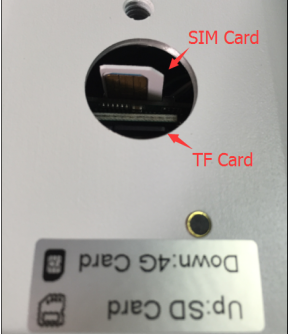  2. 3G/4G Mode: Fixed 3G/4G to Internet 3. WIFI Mode: select available WIFI with password to Internet C：How to make camera connected Internet with 4G or WIFI With 3G/4G SIM card Press SIM card to SIM card slot without any setting 2. With WIFI ( camera can be set wireless parameter on phone, table, pr laptop) Take laptop for example, connect laptop to the WIFI named like MIFI-XX (default password :1234567890)② Open IE browser, type in 192.168.100.1 to access camera , password is admin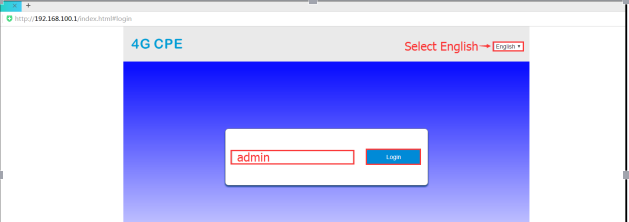 ③Choose WIFI Setting 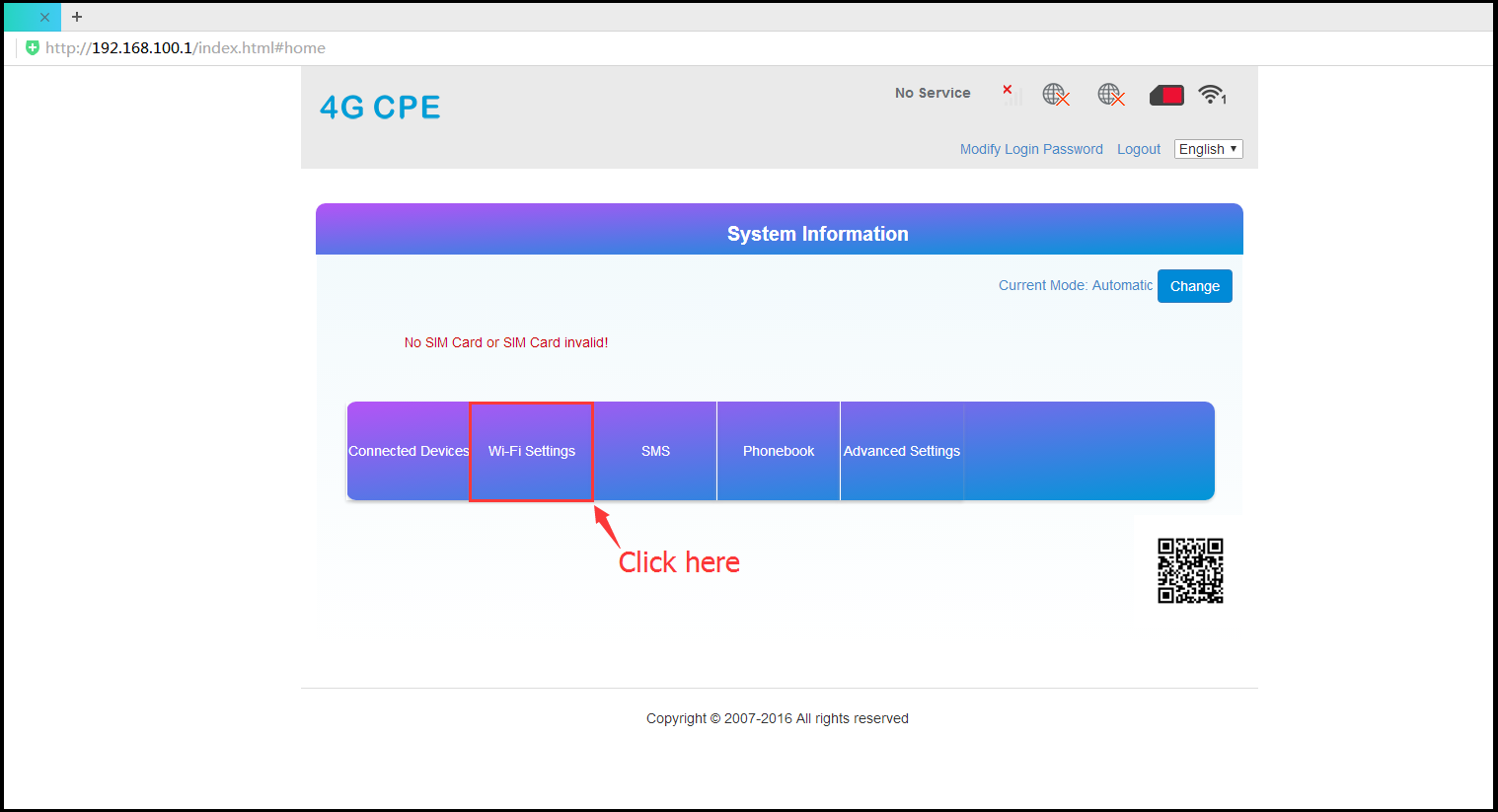 ④Choose Internet WIFI 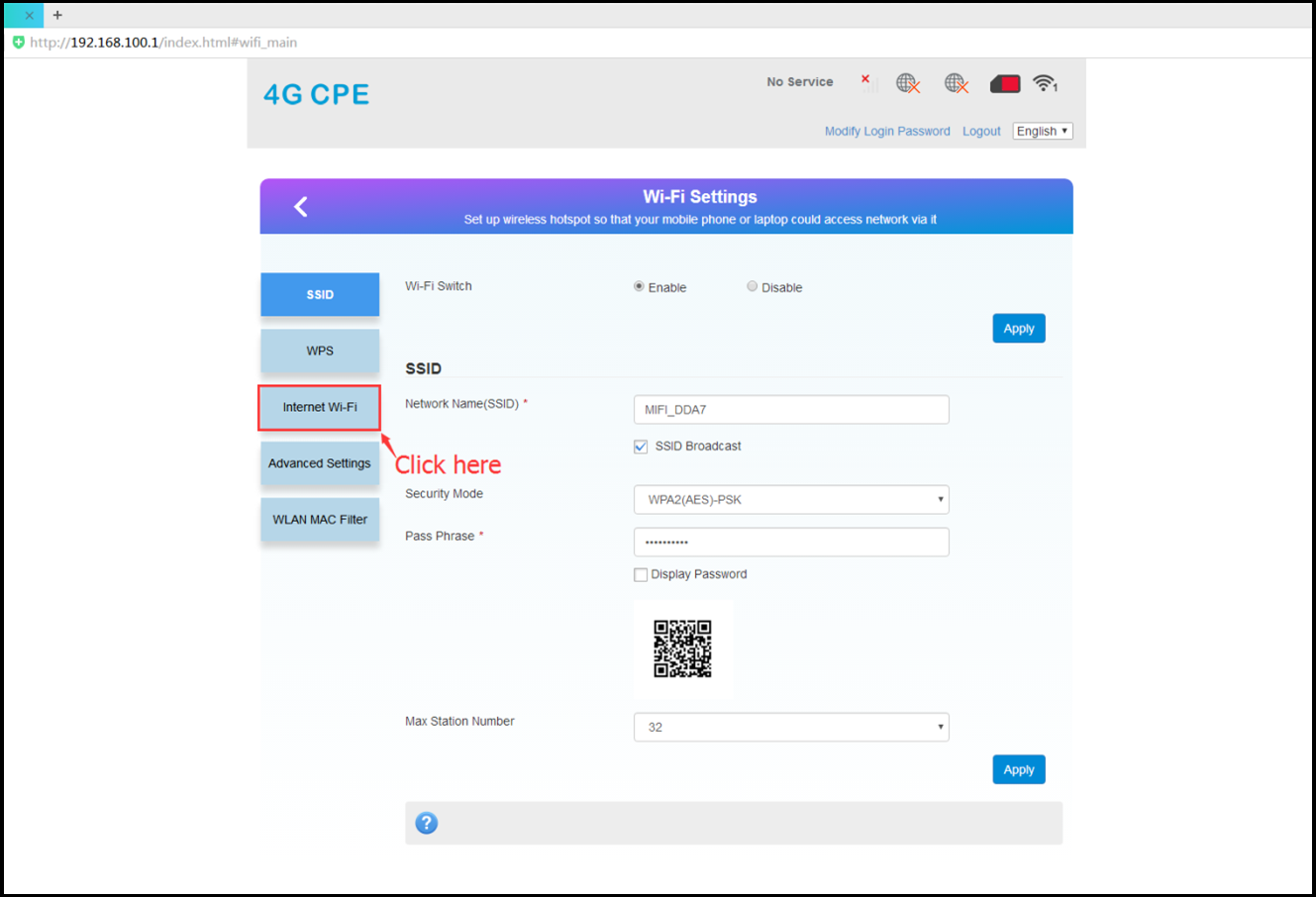 ⑤ Click “Add” 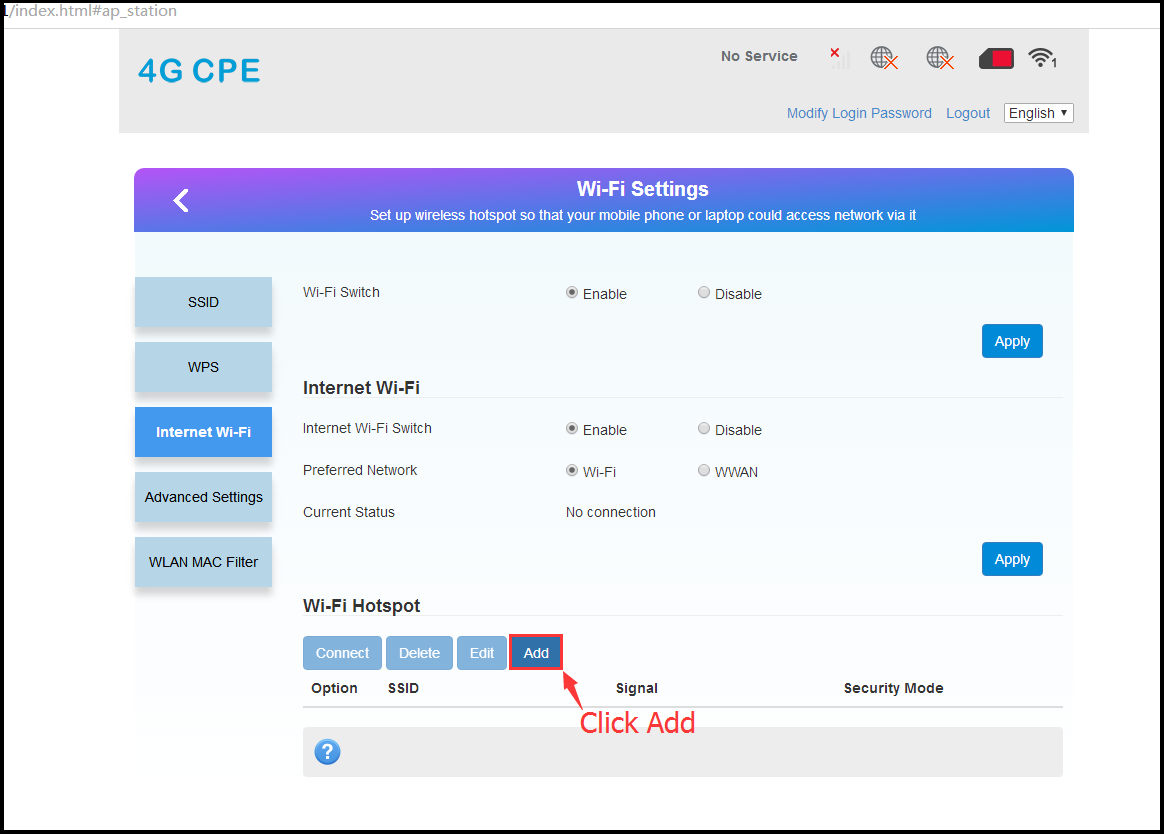 ⑥Choose the WIFI you want to connect, type in the password if you need , then “ Success” page will show up 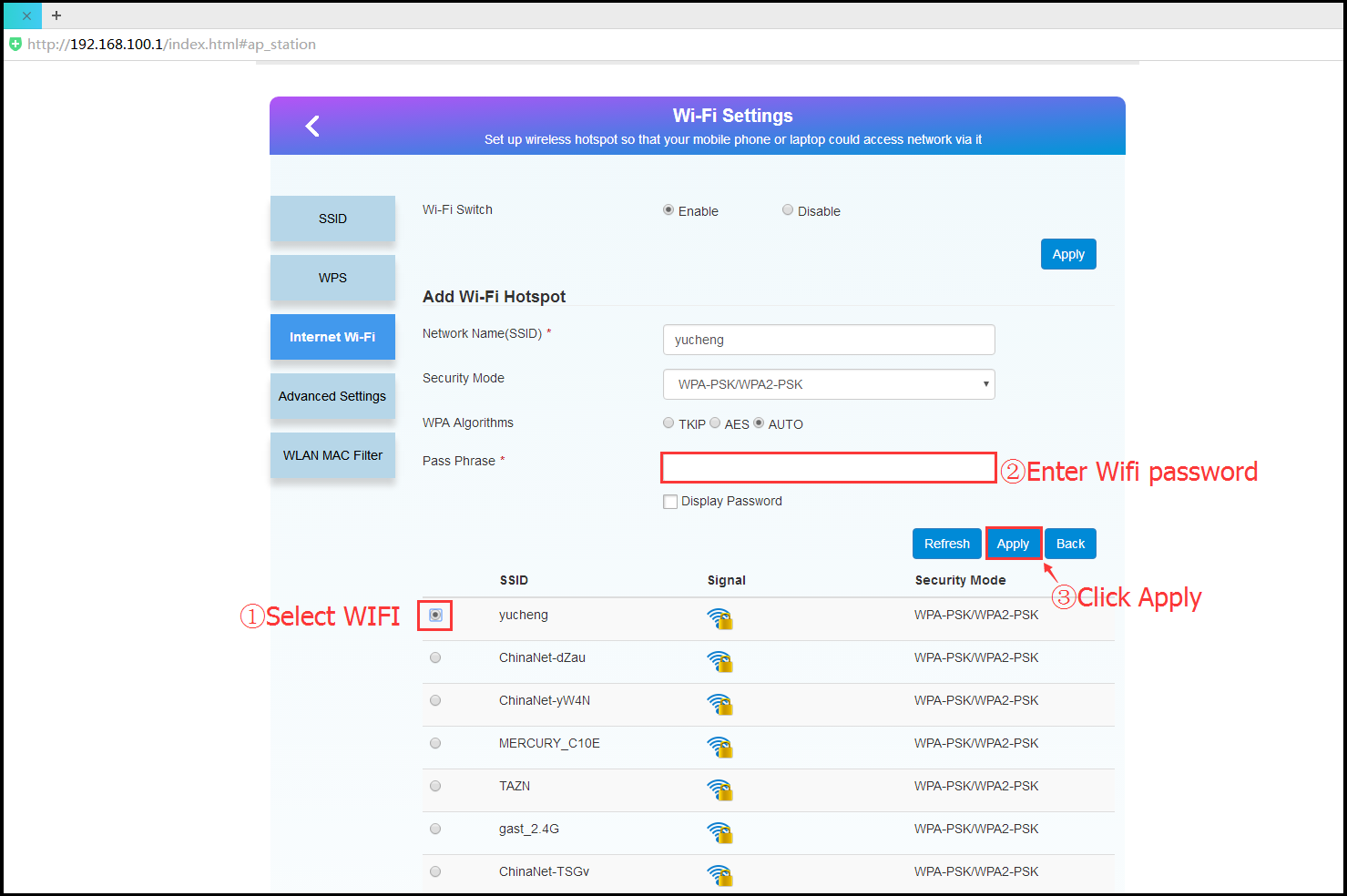 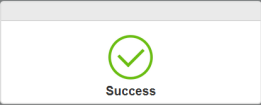 D：Manage camera by message ( sending message to the number of SIM installed in camera)   1.Open 4G command：*#01#     2.Close 4G commaned：*#02#   3.Open WIFI function：*#03#   4.Close WIFI function：*#04#   5.Restarting camera：*#05#   6.Resetting camera to factory default：	*#06#   7.Switch to Auto Connection Mode：*#07#,dialpref ------ prefer to 4G*#07#,wifipref ------ prefer to WIFI   8.Connect/Disconnect the hotspot from camera ：   *#08#,MIFI_0123,1234567890,add ---(connect hotspot named(SSID) MIFI-XX, password: 1234567890)*#08#,MIFI_0123,1234567890,delete-----(disconnect hotspot named(SSID) MIFI-XX, password: 1234567890)E： How to add camera on smartphoneDownload camhi ( for IOS and android ) from APP store，open it and click add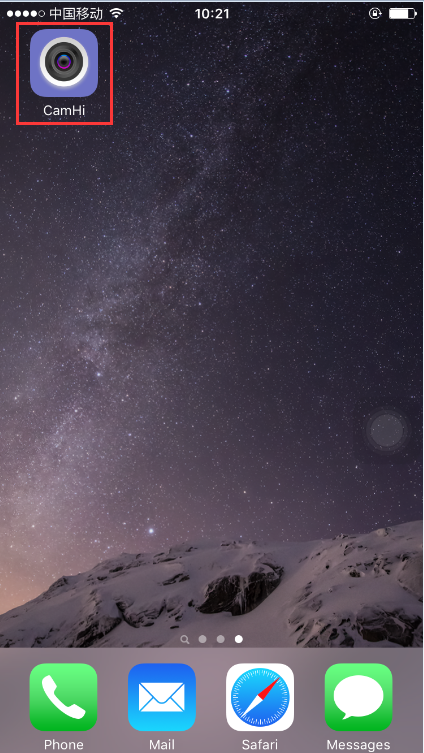 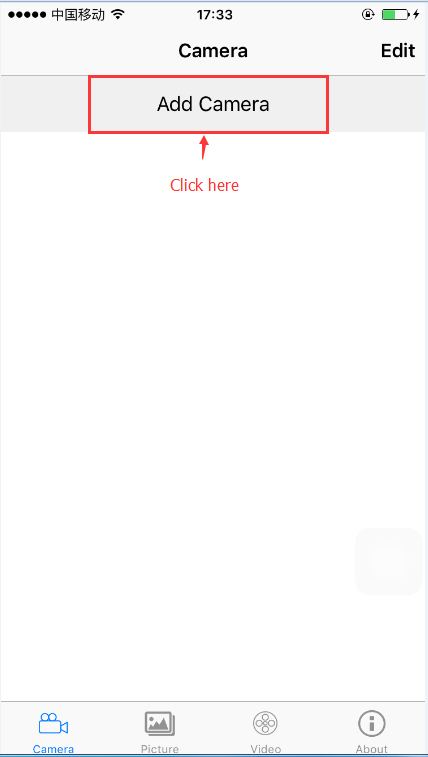 2.Click Scan QR code , then scan the QR on the cover to add camera, type in password( admin by default ) . click Done. 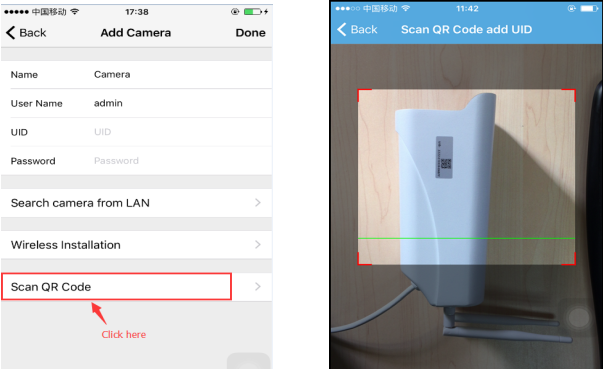 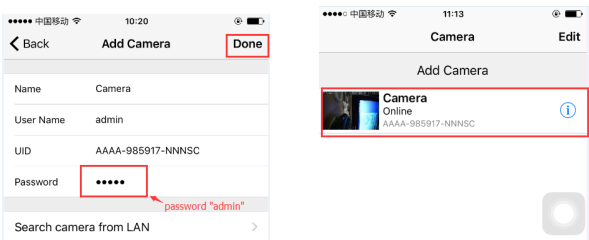 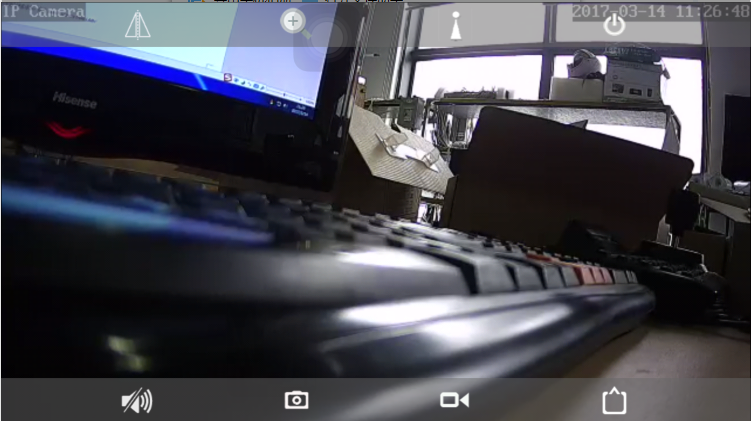 If the camera and phone are under the same WIFI, you can click “ Search camera from LAN” to add camera 